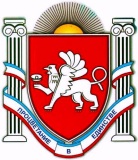 П О С Т А Н О В Л Е Н И Еот 19 октября № 528г. ДжанкойОб утверждении Положения о Молодежном совете Джанкойского района Республики КрымВ соответствии с  Федеральным законом от 06 октября 2003 года               № 131-ФЗ  «Об общих принципах организации местного самоуправления          в Российской Федерации»,  Законом Республики Крым от 21 августа 2014 года   № 54-ЗРК «Об основах местного самоуправления в Республике Крым», распоряжением Правительства Российской Федерации от 29 ноября 2014 года № 2403-р «Об утверждении Основ государственной молодежной политики Российской Федерации на период до 2025 года», Указом главы Республики Крым от 10 сентября 2018 года № 271-У «Об утверждении Типового положения о Молодежном совете муниципального образования Республики Крым», Уставом муниципального образования Джанкойский  район  Республики  Крым,  администрация Джанкойского района п о с т а н о в л я е т:    	1. Утвердить Положение о Молодежном совете Джанкойского района Республики Крым  (прилагается).  	2. Постановление вступает в силу со дня его официального обнародования на сайте администрации Джанкойского района Республики Крым (djankoiadm.ru).	3. Контроль за исполнением настоящего постановления возложить на заместителя главы администрации Джанкойского района Пономаренко А.А. Глава администрации Джанкойского района                                                                        И.С.Федоренко	ПриложениеУТВЕРЖДЕНОпостановлением администрацииДжанкойского района				                	        от «19» октября 2018 года № 528ПОЛОЖЕНИЕо Молодежном совете Джанкойского районаРеспублики КрымI. Общие положения	1. Настоящее положение о Молодежном совете Джанкойского района Республики Крым определяет статус, порядок деятельности Молодежного совета муниципального образования Джанкойский район Республики Крым (далее – Молодежный совет).2. Молодежный совет является постоянно действующим коллегиальным, совещательно-консультативным органом, создаваемым на уровне муниципального района Республики Крым для координации взаимодействия молодежи, проживающей на территории Джанкойского района Республики Крым, некоммерческих организаций, осуществляющих свою деятельность на территории Джанкойского района, с органами местного самоуправления Джанкойского района (далее – органы местного самоуправления) в целях представления и реализации общественно значимых интересов молодежи, защиты её законных прав и свобод.3. В своей деятельности Молодежный совет руководствуется Конституцией Российской Федерации, федеральными конституционными законами, федеральными законами, указами и распоряжениями Президента Российской Федерации, постановлениями и распоряжениями Правительства Российской Федерации, Конституцией Республики Крым, законами Республики Крым, постановлениями Государственного Совета Республики Крым, указами и распоряжениями Главы Республики Крым, постановлениями и распоряжениями Совета министров Республики Крым, муниципальными правовыми актами, а также настоящим Положением.4. Молодежный совет не обладает правами юридического лица, не подлежит государственной регистрации, осуществляет свою деятельность на общественных началах.5. Деятельность Молодежного совета строится на принципах добровольности, законности, открытости, гласности.6.	Положение о Молодежном совете и вносимые в него изменения утверждаются постановлением администрации Джанкойского района Республики Крым.Цели и задачи Молодежного совета7. Целями Молодежного совета являются:а) привлечение научного и творческого потенциала молодежи к решению задач, стоящих перед органами местного самоуправления;б) повышение гражданской активности среди молодежи;в) участие молодежи в социально-экономическом развитии Джанкойского района Республики Крым;г) разработка и реализация социальных проектов с участием молодежи;д) внесение предложений по совершенствованию системы муниципального управления в Джанкойском районе;е) приобщение социально активных молодых людей к управленческой деятельности, повышение их правовой и политической культуры.8. Для достижения указанных целей Молодежный совет решает следующие задачи: а) содействие в решении проблем молодежи Джанкойского района;б) участие в формировании эффективных решений, затрагивающих интересы молодежи;в) привлечение и обеспечение участия молодежи в общественно-политической жизни Джанкойского района;г) участие в разработке и реализации мероприятий для молодежи на территории Джанкойского района;д) представление интересов молодежи в органах местного самоуправления; е)  содействие и создание условий для проявления инициатив молодежи на Джанкойского района;ё) формирование, укрепление и повышение правовой и политической культуры молодежи Джанкойского района;ж) поддержка созидательной и гражданской активности молодежи;з) проведение социально значимых молодежных мероприятий в Джанкойском районе;и) внесение предложений по проектам муниципальных программ в области защиты прав и законных интересов молодежи, проектам ежегодных докладов о положении молодежи в Джанкойском районе;к) привлечение молодежного потенциала для участия в деятельности рабочих групп, комиссий по подготовке и рассмотрению проектов мероприятий в области молодежной политики Джанкойского района;л) обеспечение взаимодействия представителей органов местного самоуправления с молодежью и молодежными общественными организациями;м) проведение мониторинга, анализа молодежных проблем и состояния работы с молодежью Джанкойского района;н) повышение социальной активности молодежи;о) взаимодействие и сотрудничество с органами местного самоуправления, некоммерческими организациями и организациями, деятельность которых направлена на разрешение проблем в молодежной среде;п) содействие в создании и развитии новых молодежных общественных объединений, движений, активов, помощь в развитии структуры существующих молодежных общественных объединений, движений, организаций.III. Права и обязанности Молодежного совета9. Молодежный совет для осуществления возложенных на него задач имеет право: а) взаимодействовать по вопросам своей компетенции с органами местного самоуправления, исполнительными органами государственной власти Республики Крым;б) участвовать в обсуждении основных направлений работы с молодежью;в) разрабатывать и участвовать в реализации молодежных программ, предлагать проекты планов, вносить предложения по вопросам, прямо или косвенно относящимся к интересам молодежи, и содействовать их реализации;г) организовывать и проводить семинары, конференции, заседания в формате «круглого стола» и другие мероприятия в пределах компетенции по вопросам социально-экономического, общественно-политического и культурного развития муниципального образования;д) направлять в средства массовой информации исследования и иные материалы по проблемам, связанным с работой молодежи и деятельностью Молодежного совета;е) запрашивать у органов местного самоуправления, учреждений, предприятий, политических партий и общественных объединений информацию, необходимую для своей деятельности;ж) вносить главе администрации Джанкойского района предложения по решению вопросов местного значения в муниципальном образовании в пределах компетенции;з) привлекать к работе Молодежного совета граждан и некоммерческие организации, а также иные общественные объединения, представители которых не вошли в состав Молодежного совета, непосредственно и (или) путем представления ими отзывов, предложений и замечаний в порядке, определяемом регламентом Молодежного совета;и) взаимодействовать со средствами массовой информации по освещению вопросов, обсуждаемых на заседаниях Молодежного совета;к) формировать для осуществления своей деятельности проектные и рабочие группы;л) вносить предложения органам местного самоуправления по финансированию молодежных программ за счет средств бюджета соответствующего муниципального образования и иных источников;м) расширять и укреплять контакты с молодежными советами, молодежными организациями муниципальных образований Республики Крым, субъектов Российской Федерации, других государств, а также городов-побратимов;н) ходатайствовать перед главой администрации Джанкойского района об участии в заседаниях Молодежного совета должностных лиц структурных подразделений местной администрации, отвечающих  за реализацию молодежной политики в муниципальном образовании;о) разрабатывать и использовать логотип, бланк, слоган  Молодежного совета.10. Молодежный совет обязан:а) осуществлять свою деятельность в соответствии с Конституцией Российской Федерации, федеральными конституционными законами, федеральными законами, указами и распоряжениями Президента Российской Федерации, постановлениями и распоряжениями Правительства Российской Федерации, Конституцией Республики Крым, законами Республики Крым, постановлениями Государственного Совета Республики Крым, указами и распоряжениями Главы Республики Крым, постановлениями и распоряжениями Совета министров Республики Крым, муниципальными правовыми актами;	б) ежеквартально информировать руководителей органов местного самоуправления о своей деятельности;	в) представлять заинтересованным органам государственной власти Республики Крым, организациям, гражданам информацию о своей деятельности на основании соответствующих запросов;	г) проводить сбор, обобщение и анализ предложений и обращений граждан, поступающих к членам Молодежного совета.Порядок формирования Молодежного совета11. Молодежный совет формируется в количестве от 9 до 15 человек на основе предложений инициативных групп граждан, молодежных общественных организаций, органов местного самоуправления, направленных в адрес главы местной администрации. Состав Молодежного совета утверждается распоряжением администрации Джанкойского района.12. В состав Молодежного совета могут входить граждане Российской Федерации, постоянно проживающие на территории муниципального образования, в возрасте от 14 до 35 лет. При формировании Молодежного совета учитываются заслуги перед Республикой Крым или муниципальным образованием.13. Не рассматриваются предложения молодежных некоммерческих организаций: а) зарегистрированы менее чем за один год до дня истечения срока полномочий членов Молодежного совета действующего состава;б) которым в соответствии с Федеральным законом от 
25 июля 2002 года № 114-ФЗ «О противодействии экстремистской деятельности» вынесено предупреждение в письменной форме о недопустимости осуществления экстремистской деятельности в течение одного года со дня вынесения предупреждения, если оно не было признано судом незаконным;в) деятельность которых приостановлена в соответствии с Федеральным законом от 25 июля 2002 года № 114-ФЗ «О противодействии экстремистской деятельности», если решение о приостановлении не было признано судом незаконным.14. Не включаются в состав Молодежного совета лица, которые на момент внесения предложения о включении в состав Молодежного совета уже являются членами Молодежного совета иного муниципального образования Республики Крым.15. Лица, являющиеся членами молодежных советов иных муниципальных образований Республики Крым, могут быть включены в состав Молодежного совета при условии предоставления письменного обязательства о выходе из состава Молодежного совета иного муниципального образования Республики Крым.16. Членами Молодежного совета не могут быть:а) лица, замещающие государственные должности Российской Федерации, должности федеральной государственной гражданской службы, государственные должности субъектов Российской Федерации, должности государственной гражданской службы субъектов Российской Федерации, должности муниципальной службы, а также депутаты федерального, регионального и муниципального уровней;б) лица, признанные в установленном порядке недееспособными или ограниченно дееспособными;в) лица, имеющие непогашенную или неснятую судимость.17. Не позднее чем за 45 календарных дней до истечения срока полномочий членов Молодежного совета действующего состава глава администрации Джанкойского района издает акт о начале формирования нового состава Молодежного совета с дальнейшим его обнародованием на официальном сайте органа местного самоуправления в информационно-телекоммуникационной сети «Интернет».18. Молодежные общественные организации или инициативные группы, предлагающие кандидатов в члены Молодежного совета, в течение 
15 календарных дней со дня официального обнародования акта о начале формирования Молодежного совета направляют главе администрации Джанкойского района следующие документы:а) представление (в форме информационного письма) молодежной общественной организации или инициативной группы, предлагающей кандидата;б) анкету по форме согласно приложению 1 к настоящему Положению с указанием трудовой, общественной деятельности, иных личных сведений;в) согласие на обработку персональных данных по форме согласно 
приложению 2 к настоящему Положению;г) заверенную выписку из протокола или копию протокола молодежной общественной организации или инициативной группы о предложении кандидата;д) заверенную копию свидетельства о государственной регистрации молодежной общественной организации, устава или положения (при наличии);е)  фото 3х4;ж) копию паспорта кандидата в члены Молодежного совета.19. Один и тот же кандидат может быть выдвинут только одной молодежной общественной организацией (инициативной группой).20. Органы местного самоуправления, предлагающие кандидатов в члены Молодежного совета, в течение 15 календарных дней со дня официального обнародования акта о начале формирования Молодежного совета направляют главе местной администрации следующие документы:а) представление (в форме информационного письма) органа местного самоуправления, предлагающего кандидата;б) анкету по форме согласно приложению 1 к настоящему Положению с указанием трудовой, общественной деятельности, иных личных сведений;в) согласие на обработку персональных данных по форме согласно 
приложению 2 к настоящему Положению;г) фото 3х4;д) копию паспорта кандидата в члены Молодежного совета.21. Документы кандидатов в члены Молодежного совета, поступившие в адрес главы администрации Джанкойского района после завершения срока приема документов, рассмотрению не подлежат.22. Состав Молодежного совета утверждается главой администрации Джанкойского района в течение 15 календарных дней после завершения срока приема документов. 23. Не позднее чем за 5 календарных дней до истечения срока полномочий членов Молодежного совета действующего состава глава местной администрации издает акт об утверждении состава Молодежного совета, который в течение 5 календарных дней обнародуется на официальном сайте органа местного самоуправления в информационно-телекоммуникационной сети «Интернет», а также опубликовывается в печатном средстве массовой информации, учредителем которого является орган местного самоуправления.24. Срок полномочий Молодежного совета составляет два года и исчисляется с даты утверждения состава Молодежного совета. Молодежный совет первого (нового) состава собирается на первое заседание не позднее 
10 рабочих дней после утверждения его персонального состава.25. Председатель, заместитель председателя, секретарь Молодежного совета избираются из числа членов Молодежного совета открытым голосованием на первом заседании Молодежного совета, если за них проголосовало более половины от общего числа членов Молодежного совета.26. Решение об избрании председателя, заместителя председателя, секретаря Молодежного совета оформляется протоколом заседания Молодежного совета.27. Вопрос об освобождении председателя, заместителя председателя, секретаря Молодежного совета от должности рассматривается Молодежным советом в случае:а) обращения главы местной администрации;б) предложения 1/3 членов Молодежного совета;в) личного заявления председателя или заместителя председателя, секретаря Молодежного совета.28. Решение об освобождении председателя, заместителя председателя и секретаря Молодежного совета считается принятым, если за него проголосовало более половины общего числа членов Молодежного совета.29. Полномочия Молодежного совета могут быть досрочно прекращены на основании решения главы местной администрации в связи с несоответствием его деятельности целям и задачам Молодежного совета.30. Полномочия члена Молодежного совета прекращаются в случае:а) истечения срока его полномочий;б) подачи им заявления о выходе из состава Молодежного совета;в) неспособности его по состоянию здоровья участвовать в работе Молодежного совета;г) вступления в законную силу вынесенного в отношении него обвинительного приговора суда;д) признания его недееспособным, безвестно отсутствующим или умершим на основании решения суда, вступившего в законную силу;е) грубого нарушения им этических норм поведения, несоответствия его деятельности как члена Молодежного совета целям и задачам Молодежного совета – по решению Молодежного совета, принятому большинством голосов от общего числа членов Молодежного совета;ж) прекращения гражданства Российской Федерации;з) непринятия участия более трех раз без уважительной причины в заседаниях Молодежного совета;и) неисполнения более двух раз без уважительной причины поручений председателя или заместителя председателя Молодежного совета;	к) смерти;	л) необходимости предотвращения или урегулирования конфликта интересов;	м) выезда на постоянное место жительства за пределы муниципального образования.31. Членство в Молодежном совете прекращается на основании:а) письменного заявления члена Молодежного совета;б) представления председателя или заместителя председателя Молодежного совета в случае выявления обстоятельств, предусмотренных пунктом 4.15 настоящего Положения.32. Отзыв члена Молодежного совета не допускается.33. Полномочия члена Молодежного совета приостанавливаются в соответствии с распоряжением  главы администрации Джанкойского района в случаях:а) предъявления ему в порядке, установленном уголовно-процессуальным законодательством Российской Федерации, обвинения в совершении преступления;б) назначения ему административного наказания в виде административного ареста;в) регистрации его в качестве кандидата в депутаты законодательного (представительного) органа власти, кандидата на выборную должность в органе местного самоуправления, доверенного лица или уполномоченного представителя кандидата политической партии, а также в случае вхождения его в состав инициативной группы по проведению референдума в Российской Федерации.34. Изменения в состав Молодежного совета, в случае если в его составе останется менее 2/3 его членов, вносятся актом главы местной администрации с учетом норм, предусмотренных пунктом 4.3 настоящего Положения, и с соблюдением порядка, установленного для формирования Молодежного совета. Порядок работы Молодежного совета35. Молодежный совет организует свою работу в соответствии с регламентом работы Молодежного совета, планами, утверждаемыми на заседании Молодежного совета по представлению председателя Молодежного совета. Планирование работы Молодежного совета осуществляется на основе предложений членов Молодежного совета.36. Основной формой деятельности Молодежного совета является заседание.37. Заседания Молодежного совета проводятся не реже одного раза в месяц и считаются правомочными при участии не менее 2/3 его членов.38. В заседаниях Молодежного совета принимают участие заместитель главы администрации Джанкойского района, курирующий реализацию молодежной политики, а также представители отдела молодёжи и порта управления образования, молодёжи и спорта администрации Джанкойского района.39. По решению председателя Молодежного совета или не менее 2/3 от общего числа членов Молодежного совета может быть проведено внеочередное заседание.40. Член Молодежного совета при невозможности личного участия по уважительной причине в заседании вправе изложить свое мнение в письменной форме по вопросам, включенным в повестку дня, заранее уведомив об этом председателя Молодежного совета или заместителя председателя Молодежного совета, или секретаря Молодежного совета.41. Регламент работы Молодежного совета утверждается председателем Молодежного совета. Заседание Молодежного совета ведет председатель Молодежного совета, а в случае его отсутствия– заместитель председателя Молодежного совета.42. Решения Молодежного совета принимаются простым большинством голосов присутствующих на заседании членов Молодежного совета путем открытого голосования. При равенстве голосов голос председательствующего является решающим.43. Решения Молодежного совета оформляются протоколом, который подписывается председательствующим на заседании Молодежного совета и секретарем.44. Решения Молодежного совета носят рекомендательный характер и доводятся до сведения заинтересованных лиц в виде выписки из протокола заседания Молодежного совета либо иным способом по решению Молодежного совета.45. Все решения Молодежного совета подлежат обязательному обнародованию на официальном сайте в информационно-телекоммуникационной сети «Интернет» органа местного самоуправления, а также в печатном средстве массовой информации, учредителем которого является орган местного самоуправления.46. Председатель Молодежного совета:а) организует деятельность Молодежного совета, а также координирует работу комиссий и рабочих групп;б) ведет заседания Молодежного совета;в) на основе предложений членов Молодежного совета готовит планы работы Молодежного совета, а также вносит изменения в них и представляет их на утверждение Молодежного совета;г) организует проведение заседаний Молодежного совета, определяет время и место проведения заседаний Молодежного совета;д) подписывает рекомендации Молодежного совета, протоколы заседаний, запросы, предложения, ответы и разъяснения, обращения от имени Молодежного совета и иные документы Молодежного совета;е) в рамках деятельности Молодежного совета, возложенных на него целей и задач дает поручения заместителю председателя, секретарю, членам Молодежного совета;ё) представляет Молодежный совет в органах местного самоуправления, экспертных, научных и некоммерческих организациях, предприятиях, учреждениях;ж) решает иные вопросы в пределах компетенции Молодежного совета.47. Заместитель председателя Молодежного совета:а) организует подготовку заседаний Молодежного совета;б) составляет повестку дня заседаний Молодежного совета и представляет ее на утверждение председателю Молодежного совета;в) осуществляет по поручению председателя Молодежного совета иные функции, необходимые для обеспечения деятельности Молодежного совета, в том числе выполняет полномочия председателя Молодежного совета в период его отсутствия.48. Секретарь Молодежного совета:а) организует подготовку материалов к заседаниям Молодежного совета и проектов решений;б) информирует членов Молодежного совета о месте и времени проведения заседания Молодежного совета, повестке дня, обеспечивает их необходимыми информационно-справочными материалами;в) обеспечивает организационное взаимодействие Молодежного совета с органами местного самоуправления;г) осуществляет документационное обеспечение деятельности Молодежного совета;д) оформляет протоколы заседаний Молодежного совета и осуществляет контроль выполнения принятых решений.49. Члены Молодежного совета:а) участвуют в мероприятиях, проводимых Молодежным советом, органами местного самоуправления;б) готовят и направляют в Молодежный совет аналитические записки, доклады и другие информационно-аналитические материалы;в) вносят предложения по формированию повестки дня заседаний Молодежного совета;г) высказывают свое мнение по существу обсуждаемых вопросов на заседании Молодежного совета;д) вносят предложения по кандидатурам лиц, приглашаемых на заседания Молодежного совета для участия в рассмотрении вопросов повестки дня.50. Члены Молодежного совета обязаны:а) лично участвовать в заседаниях Молодежного совета и не вправе делегировать свои полномочия другим лицам;б) выполнять поручения председателя Молодежного совета;в) знать и соблюдать регламент работы Молодежного совета;г) участвовать в работе комиссий и рабочих групп, создаваемых Молодежным советом для решения возложенных на него задач.51. По приглашению Молодежного совета на его заседаниях могут присутствовать представители органов местного самоуправления, некоммерческих организаций, Министерства образования, науки и молодежи Республики Крым, администрации Джанкойского района, средств массовой информации.52. Ежеквартально Молодежный совет направляет в органы местного самоуправления информацию о деятельности Молодежного совета за предыдущий отчетный период.53. Организационно-техническое обеспечение деятельности Молодежного совета, в том числе предоставление рабочего места уполномоченному лицу Молодежного совета для осуществления им своих полномочий и предоставление помещений для проведения заседаний и иных мероприятий Молодежного совета, осуществляет администрация Джанкойского района.Размещение информации о деятельности Молодежного совета в информационно-телекоммуникационной сети «Интернет»54. Материалы работы Молодежного совета размещаются на официальном сайте органа местного самоуправления в информационно-телекоммуникационной сети «Интернет» в разделе «Молодежный совет», а также на сайте Молодежного совета (при наличии).55. Для информационного обеспечения деятельности Молодежного совета и доступа общественности к рассматриваемым вопросам, а также по результатам работы Молодежного совета на официальном сайте администрации Джанкойского района создается и поддерживается раздел Молодежного совета.56. В указанном разделе подлежит обязательному размещению следующая информация:а) Положение о Молодежном совете; б) состав Молодежного совета;в) регламент работы Молодежного совета;г) повестка дня заседания Молодежного совета; д) протоколы заседаний Молодежного совета;е) решения Молодежного совета по результатам деятельности;ё) другая информация о деятельности Молодежного совета.Конфликт интересов57. В случае возникновения у члена Молодежного совета личной заинтересованности, которая приводит или может привести к конфликту интересов, либо при возникновении ситуации оказания воздействия (давления) на члена Молодежного совета, связанного с осуществлением им своих полномочий, член Молодежного совета обязан в кратчайшие сроки проинформировать об этом в письменной форме председателя Молодежного совета.58. Урегулирование конфликта интересов проводится в рамках действующего законодательства Российской Федерации и Республики Крым.59. Член Молодежного совета не допускается к осуществлению полномочий при наличии конфликта интересов.____________________________Приложение 1к Положению  оМолодежном совете Джанкойского района  Республики КрымАНКЕТАкандидата в члены Молодежного совета Джанкойского районаРеспублики Крым__.__.____ г.р. ______________________________________________________________(дата рождения)	(место рождения)__________________________________________________________________________________________________________________________________________________________(место фактического проживания)______________________________________________________________________________(номер телефона, адрес электронной почты)____________________________________________________________________________(гражданство)__________________________________________________________________________________________________________________________________________________________(паспорт или документ, его заменяющий: вид документа, серия, номер, дата выдачи, кем выдан)Сведения об образовании, наличии ученой степени, ученого званияСведения о трудовой деятельности за последние 10 летСведения об опыте общественной деятельностиСведения об участии в экспертных и совещательных органах, рабочих группах при органах государственной власти и органах местного самоуправления_________________________________________________________________________(награды, поощрения, а также дополнительная информация, которую кандидат желает сообщить о себе)__________________________________________________________________________________________________________________________________________________________________________________________________________________________________________11. В случае согласования моей кандидатуры подтверждаю соответствие требованиям, предъявляемым к члену Молодежного совета Джанкойского района Республики Крым, и выражаю свое согласие войти в состав Молодежного совета                                                              										__________________                                   									(подпись)не являюсь лицом, замещающим государственные должности Российской Федерации, должности федеральной государственной гражданской службы, государственные должности субъектов Российской Федерации, должности государственной гражданской службы субъектов Российской Федерации, должности муниципальной службы, а также депутатом федерального, регионального и муниципального уровней, работающим на постоянной платной основе        «__» _________ ____ г.________________________________       (дата заполнения)(подпись)       (расшифровка)Приложение 2к Положению  оМолодежном совете Джанкойского района  Республики КрымСОГЛАСИЕНА ОБРАБОТКУ ПЕРСОНАЛЬНЫХ ДАННЫХ_________________                                                      «____»________ 20   г. Я, _______________________________________________________________________ паспорт серия ___________номер ___________, кем и когда выдан____________________ _______________________________________________________________________________ _________________код подразделения ____, проживающий (-ая) по адресу: _____________________________________________________________________________, в соответствии со статьёй 9 Федерального закона от 27 июля 2006 года
№ 152-ФЗ «О персональных данных» даю согласие уполномоченным должностным лицам администрации Джанкойского района Республики Крым на обработку (любое действие (операцию) или совокупность действий (операций), совершаемых с использованием средств автоматизации или без использования таких средств с персональными данными, включая сбор, запись, систематизацию, накопление, хранение, уточнение (обновление, изменение), извлечение, использование, передачу (распространение, предоставление, доступ), обезличивание, блокирование, удаление, уничтожение следующих персональных и биометрических данных: фамилии, имени, отчества, года, месяца, даты и места рождения, гражданства, адреса, фотографии, номера телефона, образования, профессии, выполняемой работы с начала трудовой деятельности, государственных наград, иных наград, знаков отличия, информации о работе в общественной сфере, паспорте и иных дополнительных сведениях, которую сообщил о себе, в целях формирования Молодежного совета Джанкойского района Республики Крым. Я даю согласие на то, что доступ к моим персональным данным будет предоставлен уполномоченному лицу администрации Джанкойского района за обработку персональных данных для формирования списка кандидатов с целью включения в состав Молодежного совета Джанкойского района Республики Крым.Я ознакомлен(-а), что: 1) согласие на обработку персональных данных действует с даты подписания настоящего согласия в течение всего срока членства в Молодежном совете Джанкойского района Республики Крым; 2) согласие на обработку персональных данных может быть отозвано на основании письменного заявления в произвольной форме; 3) после выхода из состава Молодежного совета персональные данные хранятся в администрации Джанкойского района Республики Крым.____________                                                                                   ____________             (дата)    ПОЯСНИТЕЛЬНАЯ ЗАПИСКАк проекту постановления администрации«Об утверждении Положения о Молодежном советеДжанкойского района Республики Крым»1. Обоснование необходимости принятия акта.Проект постановления разработан начальником отдела молодежи и спорта управления образования молодежи и спорта администрации Джанкойского района Колесникович Е.П. в соответствии с Федеральным законом от 6 октября 2003 года № 131-ФЗ «Об общих принципах организации местного самоуправления в Российской Федерации», Законом Республики Крым от 21 августа 2014 года № 54-ЗРК «Об основах местного самоуправления в Республике Крым», распоряжением Правительства Российской Федерации от 29 ноября 2014 года № 2403-р «Об утверждении Основ государственной молодежной политики Российской Федерации на период до 2025 года», Указом главы Республики Крым от 10 сентября 2018 года № 271-У «Об утверждении Типового положения о Молодежном совете муниципального образования Республики Крым», Уставом муниципального образования Джанкойский район Республики Крым. 2. Цель и пути ее достижения.Обеспечение взаимодействия молодежи Джанкойского района с органами местного самоуправления путем создания Молодежного совета при администрации Джанкойского района.3. Правовые основания.Федеральный закон от 6 октября 2003 года № 131-ФЗ «Об общих принципах организации местного самоуправления в Российской Федерации». Закон Республики Крым от 21 августа 2014 года № 54-ЗРК «Об основах местного самоуправления в Республике Крым».Распоряжение Правительства Российской Федерации от 29 ноября      2014 года № 2403-р  «Об утверждении  Основ   государственной   молодежной политики Российской Федерации на период до 2025 года».Указ главы Республики Крым от 10 сентября 2018 года № 271-У «Об утверждении Типового положения о Молодежном совете муниципального образования Республики Крым».Устав муниципального образования Джанкойский район Республики Крым.4. Финансово-экономические основания.	Выполнение постановления не требует дополнительных финансовых затрат.5. Позиция заинтересованных органов власти.Проект постановления не затрагивает интересов других органов власти.6. Региональный аспект.Выполнение данного постановления способствует обеспечению взаимодействия молодежи Джанкойского района с органами местного самоуправления, повышения ответственности должностных лиц за данное направление работы, а также  привлечению научного и творческого потенциала молодежи к решению задач, стоящих перед органами местного самоуправления.7. Общественное обсуждение.Освещение постановления на сайте администрации Джанкойского района Республики Крым.8. Способ рассылки.Рассылка постановления в бумажном виде  согласно списку рассылки (прилагается).Начальник управленияобразования, молодежи и спорта администрации Джанкойского района                                          Р.П. ГоловкоСписок рассылкик постановлению администрации«Об утверждении Положения о Молодежном совете Джанкойского района»«______»________________2018 г. № ______Отдел делопроизводства и контроля аппарата администрации Джанкойского района.Управление образования, молодежи и спорта администрации Джанкойского района.Юридический отдел администрации Джанкойского района.Начальник управления образования, молодежи и спорта администрации Джанкойского района                                                                    Р.П. Головко			                                                                                                              РЕСПУБЛИКА КРЫМАДМИНИСТРАЦИЯ ДЖАНКОЙСКОГО РАЙОНААДМIНIСТРАЦIЯ ДЖАНКОЙСЬКОГО РАЙОНУ РЕСПУБЛІКИ КРИМКЪЫРЫМ ДЖУМХУРИЕТИ ДЖАНКОЙ БОЛЮГИНИНЪ ИДАРЕСИ1._____________________________________________(фамилия)______________________________________________________________________________________________Место                                                                (имя)для_______________________________________________фотографии                                                             (отчество)Годпоступления и окончанияНаименование образовательного(научного) заведенияНаправление подготовки или специальность,квалификация, ученая степень, ученое званиеГодМесто работыНаименование должностипоступленияМесто работыНаименование должностии уходаМесто работыНаименование должностиПериодВид общественной деятельности и/илидолжность, занимаемая позицияПримечаниеПериодВид общественной деятельности и/илидолжность, занимаемая позицияПримечаниеГод начала иокончанияНаименование органа (группы)Примечание12. ПОДТВЕРЖДАЮ:1) достоверность предоставленных сведений      __________________              (подпись)________________      (подпись)отсутствие непогашенной / неснятой судимости _________________отсутствие непогашенной / неснятой судимости       (подпись)отсутствие в отношении меня решения суда о признании недееспособным или ограниченно дееспособным_________________       (подпись)